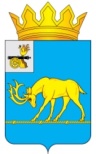 МУНИЦИПАЛЬНОЕ ОБРАЗОВАНИЕ «ТЕМКИНСКИЙ РАЙОН» СМОЛЕНСКОЙ ОБЛАСТИТЕМКИНСКИЙ РАЙОННЫЙ СОВЕТ ДЕПУТАТОВР Е Ш Е Н И Еот 27 мая 2022 года                                                                                                   № 43Об организации и осуществлении мероприятий по защите населения и территорий муниципального образования «Темкинский район» Смоленской области                               от чрезвычайных ситуаций                         в весенний период 2022 годаРассмотрев информацию Администрации муниципального образования «Темкинский район» Смоленской области (далее - Администрация)                              «Об организации и осуществлении мероприятий по защите населения и территорий муниципального образования «Темкинский район»                        Смоленской области от чрезвычайных ситуаций в весенний период 2022 года»,       в соответствии с Уставом муниципального образования «Темкинский район» Смоленской области (новая редакция) (с изменениями), решением                 постоянной комиссии по социальной политикеТемкинский  районный  Совет  депутатов  р е ш и л:1. Информацию Администрации «Об организации и осуществлении мероприятий по защите населения и территорий муниципального образования «Темкинский район» Смоленской области от чрезвычайных ситуаций                         в весенний период 2022 года» принять к сведению.2. Настоящее решение вступает в силу со дня обнародования и подлежит размещению на официальном сайте в информационно-телекоммуникационной сети «Интернет».3. Контроль за исполнением настоящего решения возложить на постоянную комиссию по социальной политике  (председатель В.А. Харичкина).Председатель Темкинскогорайонного Совета депутатов                                                                    Л.Ю.Терёхина